ATIVIDADES EDUCAÇÃO FÍSICA- SEMANA 1 ( 13/04 a 17/04)Professor JeanSéries: 1º anosA EDUCAÇÃO FÍSICA É UM DOS COMPONENTES CURRICULARES PRESENTE NO DIA A DIA DOS ALUNOS NA ESCOLA E PARA ESSE MOMENTO DE PANDEMIA IREMOS SUGERIR ATIVIDADES QUE FAZEM PARTE DO TEMA: BRINCADEIRAS E JOGOS DA CULTURA POPULAR PARA SEREM DESENVOLVIDOS EM CASA. UM DOS OBJETIVOS É RESGATAR AS BRINCADEIRAS DA CULTURA POPULAR E, PORTANTO, CONTAMOS COM A SUA COLABORAÇÃO E PARTICIPAÇÃO PARA QUE SEJAM MOMENTOS PRAZEROSOS EM FAMÍLIA.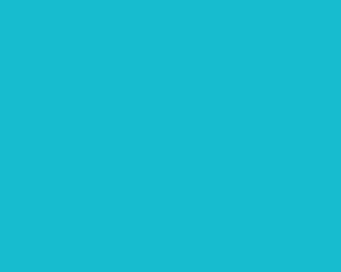 BRINCADEIRAS EJOGOS DA CULTURAPOPULAR1º ANOCONVERSE COM SEU FILHO SOBRE AS BRINCADEIRAS DA SUA INFÂNCIA. CONTE PARA ELE SUA BRINCADEIRA FAVORITA E COM QUEM VOCÊ COSTUMAVA BRINCAR, QUEM TE ENSINOU A BRINCAR E QUAL SUA LEMBRANÇA DESSES MOMENTOSRIO VERMELHO (ADAPTADO)MARQUE DOIS ESPAÇOS UM DE FRENTE PARA O OUTRO (PODEM SER DUAS PAREDES, DUAS LINHAS RISCADAS NO CHÃO, DUAS CORDAS NO CHÃO):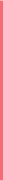 A	BA CRIANÇA FICA DO LADO A E DEVE PASSAR PARA O LADO B E DEPOIS DO LADO B PARA O LADO A FAZENDO MOVIMENTOS DIFERENTES CONFORME VOCÊ FOR PEDINDO:ATRAVESSAR PULANDO COM UM PÉ SÓ. ATRAVESSAR IMITANDO UM LEÃO. ATRAVESSAR SALTANDO COM OS DOIS PÉS. ATRAVESSAR ANDANDO DE COSTAS. ATRAVESSAR COM PASSINHOS DE FORMIGA. ATRAVESSAR COM PASSOS DE GIGANTE. ATRAVESSAR CORRENDO O MAIS RÁPIDO QUE CONSEGUIR. ATRAVESSAR DE LADO COMO UM CARANGUEJO. ATRAVESSAR COMO UM SAPO. ATRAVESSAR “GIRANDO EM PÉ. ATRAVESSAR MARCHANDO COMO SOLDADO. ATRAVESSAR SALTANDO DE COSTAS. ATRAVESSAR DO JEITO QUE MAIS GOSTOU OU DE UM JEITO DIFERENTE QUE A CRIANÇA ESCOLHER.SE VOCÊ PUDER, PARTICIPE JUNTO SERÁ MAIS DIVERTIDO E SIGNIFICATIVO.ESTÁTUA:VOCÊ VAI PRECISAR DE UM APARELHO DE MÚSICA, PODE SER NO CELULAR OU CAIXINHA DE SOM.AS CRIANÇAS FICAM ESPALHADAS PELO ESPAÇO, CAMINHANDO OU DANÇANDO NO RITMO DA MÚSICA. QUANDO VOCÊ QUISER, ABAIXE O VOLUME E DIGA: "ESTÁTUA"!AS CRIANÇAS DEVEM FICAR EM POSIÇÃO DE ESTÁTUA, SEM SE MEXER E VOCÊ (MESTRE DAS ESTÁTUAS) VAI TENTAR FAZER CARETAS E BRINCADEIRAS PARA VER QUEM SE MEXE PRIMEIRO.SE HOUVER MAIS DE UMA PESSOA BRINCANDO, AQUELE QUE MEXER POR ÚLTIMO “VENCE” E VAI PRO LUGAR DO MESTRE DAS ESTÁTUAS.